Employee Signs and Approves PMP RatingsStepAction1Sign into the system.(Copy and Paste this URL into an Internet Explorer browser)http://sapprdep.dot.state.co.us:50000/irj/portal/sfprofile2Click on the work item (blue link) in the Due Now section of the Performance home page.3Select your name to continue to the PMP ratings for the quarter.4Use the vertical scroll on the right side of the screen to move to the Final Rating sections of the screen.5Scroll down to the Final Rating section to review your final score and comment for the performance year.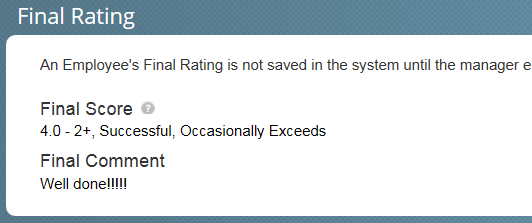 6Scroll down to the Signatures section to review the comment made by the Reviewer and your Supervisor.  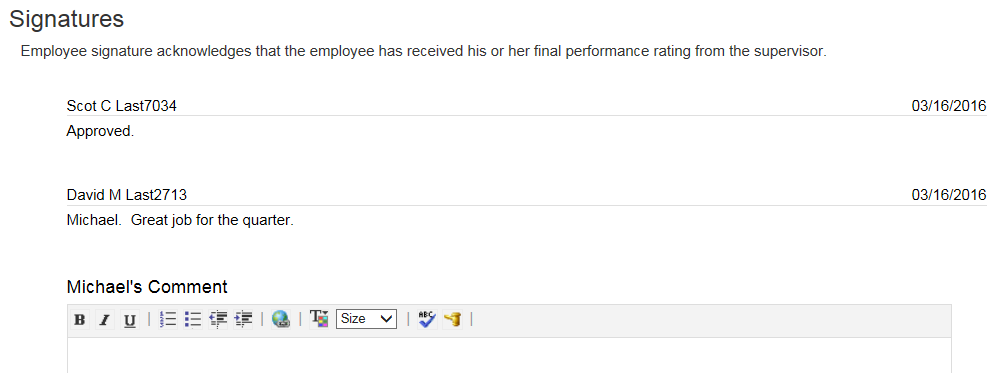 7Click on the Your Name Comment field and enter your comments on the rating for the Performance Plan year.8Click Complete Review .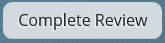 9Enter comments you want to be sent to the supervisor in the Complete Comments field.	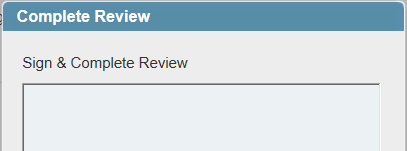 10Click Complete Review .11To logout, click the drop-down button   next to your user ID and then select the logout from the drop-down field.  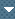 